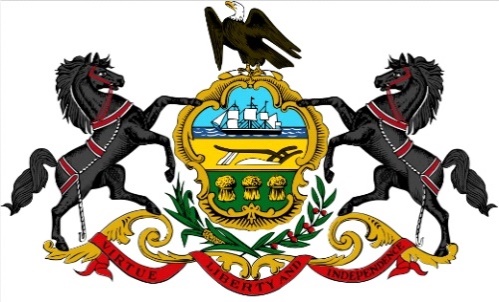 The Borough of Clifton HeightsDepartment of Code Enforcement & Community Development30 S SPRINGFIELD RD CLIFTON HEIGHTS PA 19018REAL ESTATE TRANSFER APPLICATION*APPLICATION WILL NOT BE PROCESSED UNLESS COMPLETE*DATE: __________________________                              SETTLEMENT DATE: _____________________AGENT/CONVEYANCER: _________________________________________________________________ADDRESS: _______________________________________________________________________________CONTACT NUMBER: ___________________ FAX: ____________________ CELL: __________________AGENT EMAIL:__________________________________________________________________________TYPE OF UNIT: __________________________________________________________________________PROPERTY ADDRESS: ____________________________________________________________________FOLIO NUMBER: _________________________________________________________________________NAME OF SELLER: ________________________________________________________________________SELLERS ADDRESS: _______________________________________________________________________SELLERS CONTACT NUMBER: _____________________________________________________________THIS WILL BE PRIMARY RESIDENCE ________ THIS WILL BE A RENTAL PROPERTY __________BUYERS NAME: __________________________________________________________________________BUYERS ADDRESS: _______________________________________________________________________BUYERS CONTACT NUMBER: _____________________________________________________________Use and Occupancy Inspection for residential unit: $125.00 per unitUse and Occupancy Inspection for commercial/industrial unit: $200.00 per unit$75.00 for each residential unit for the third and each subsequent inspection$100.00 for each commercial/industrial unit for the third and each subsequent Inspection Expedited fee, received 7 days of transfer $50.00For information on taxes, trash or sewer contact Jane Tumelo 484-466-2493For delinquent sewer and trash fees, contact Portnoff Law Associates, LTD 866-211-9466